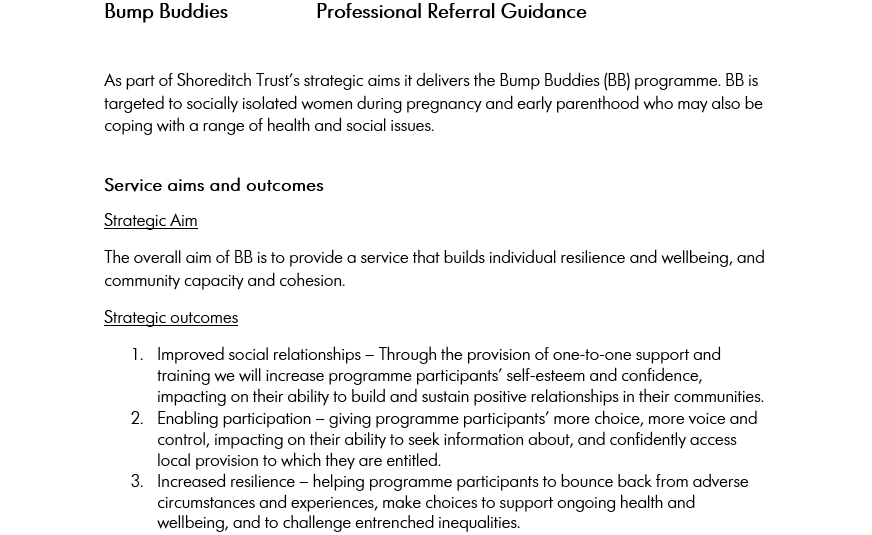 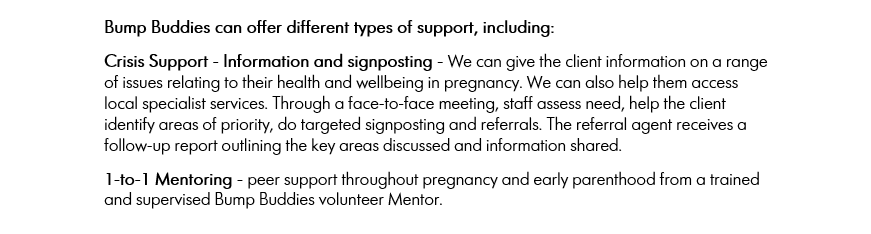 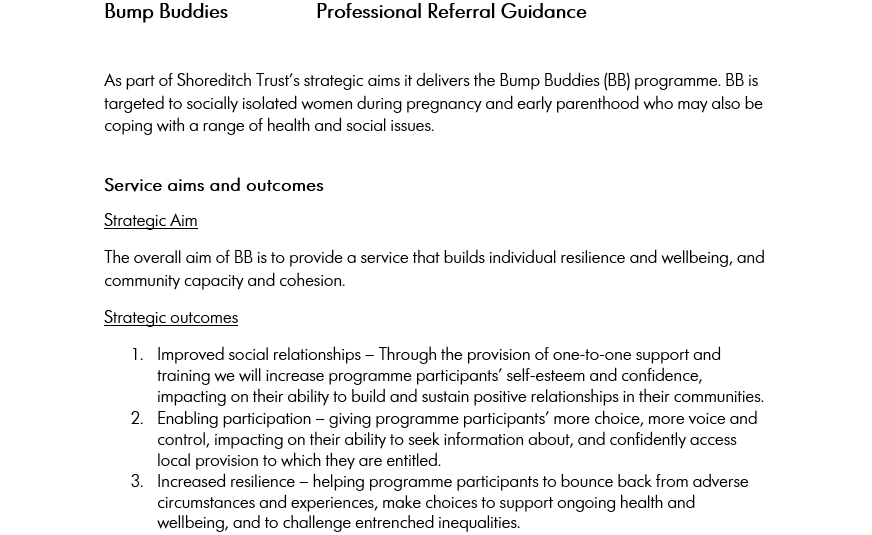 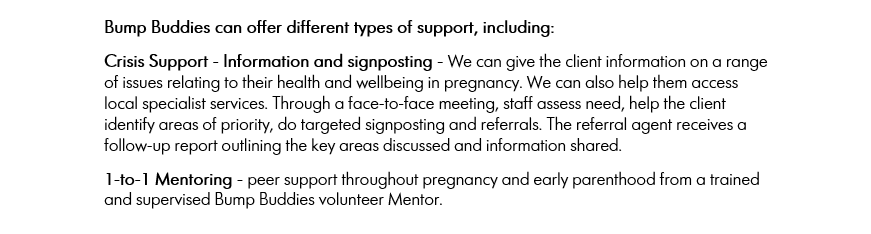 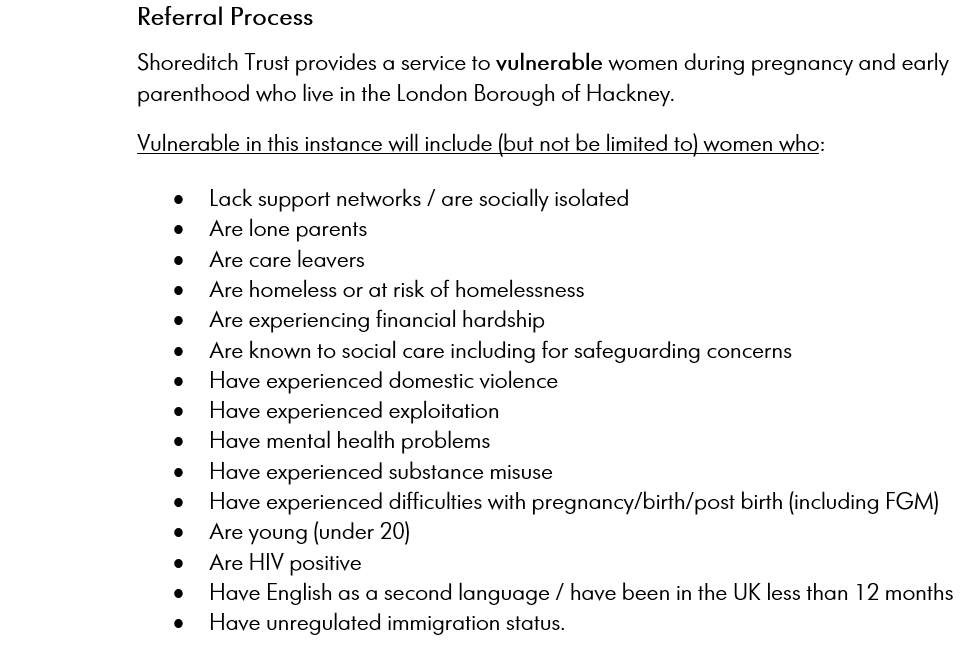 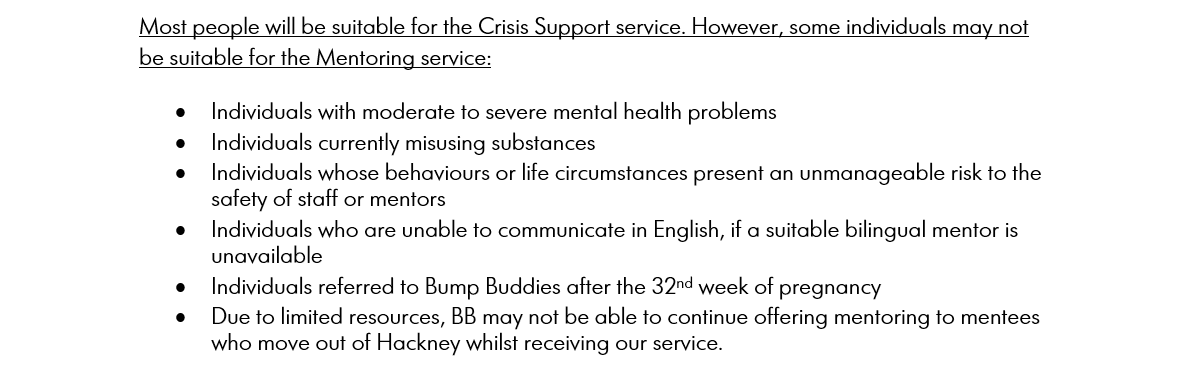 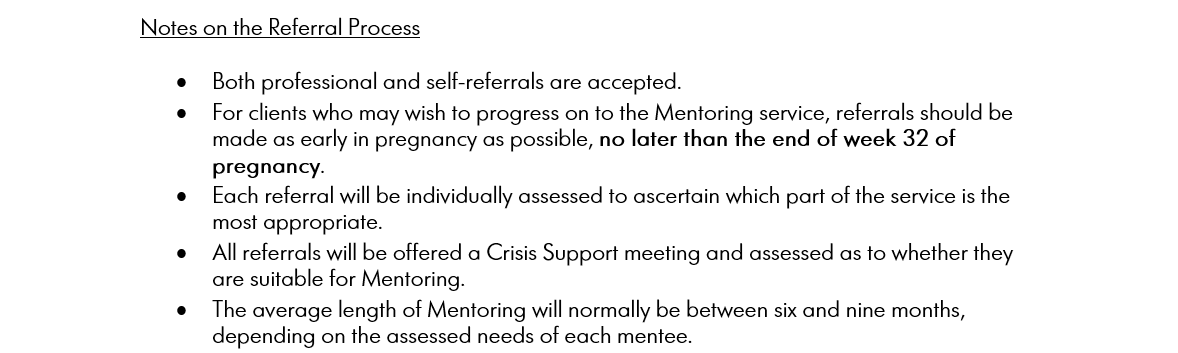 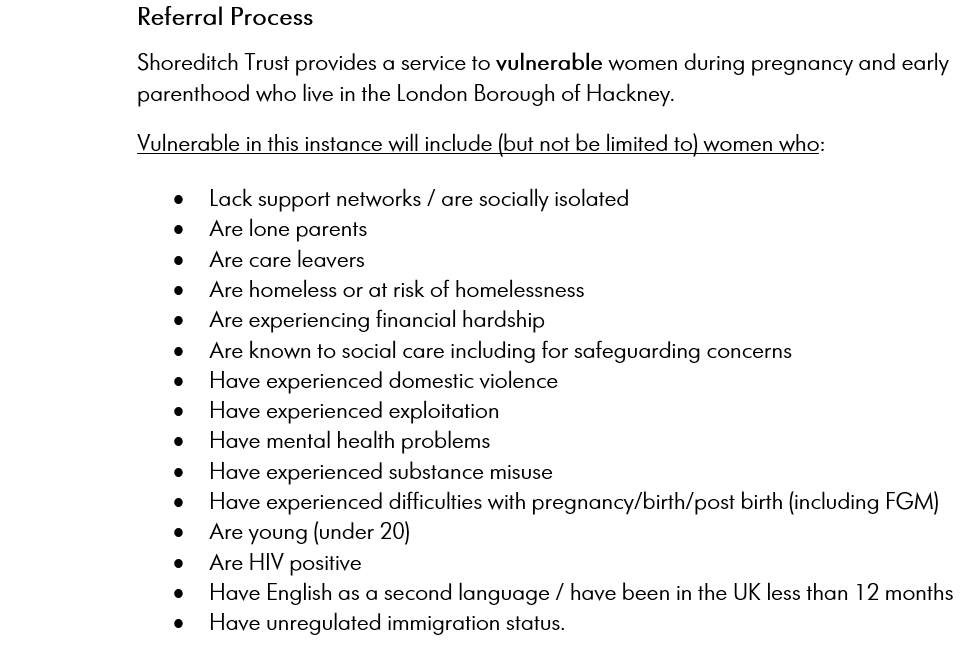 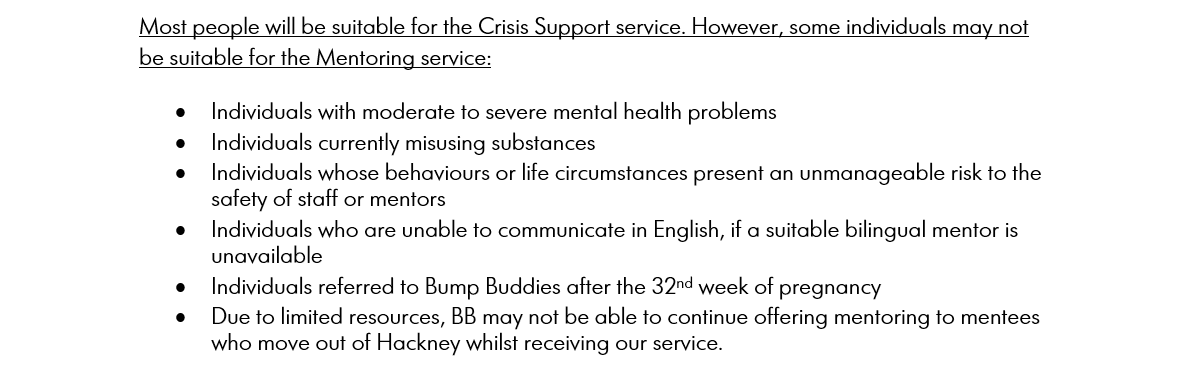 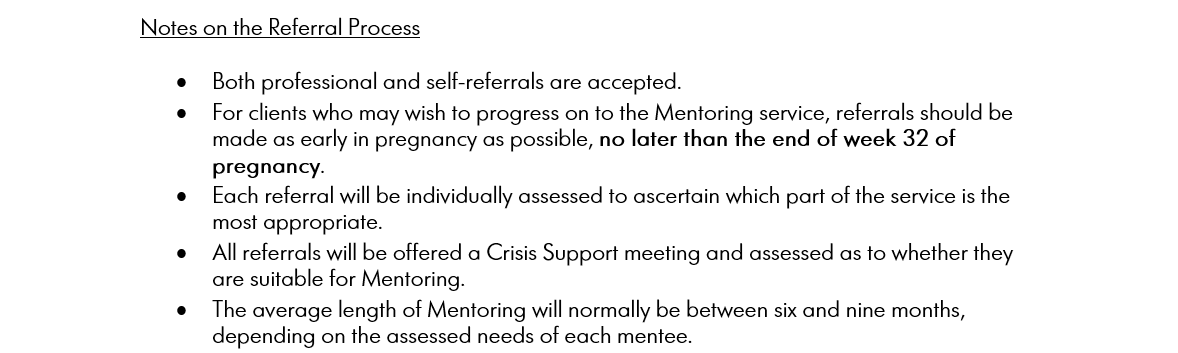 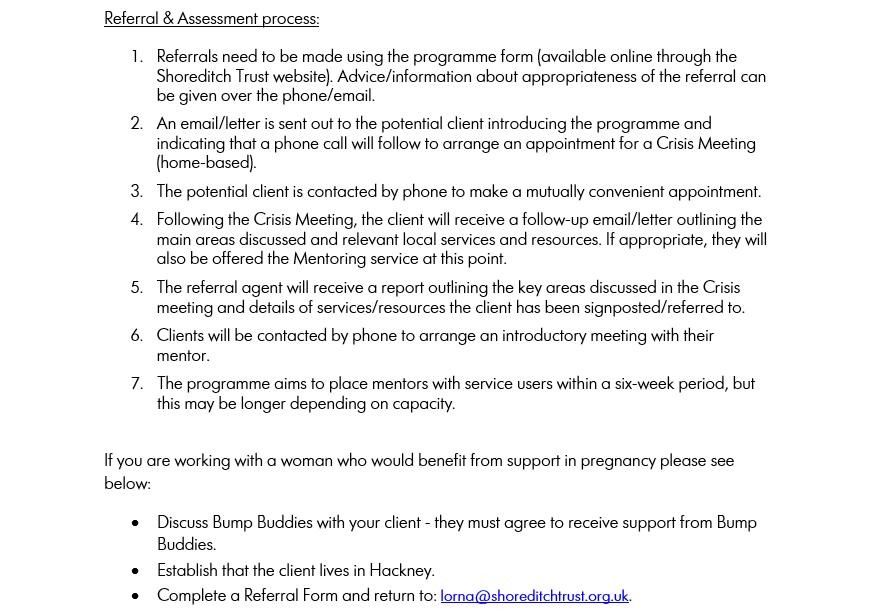 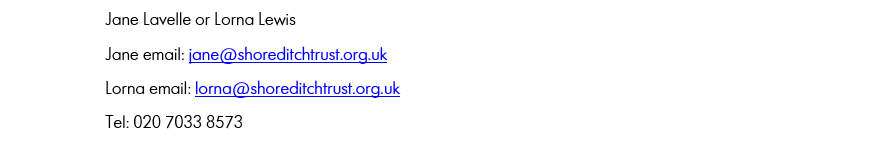 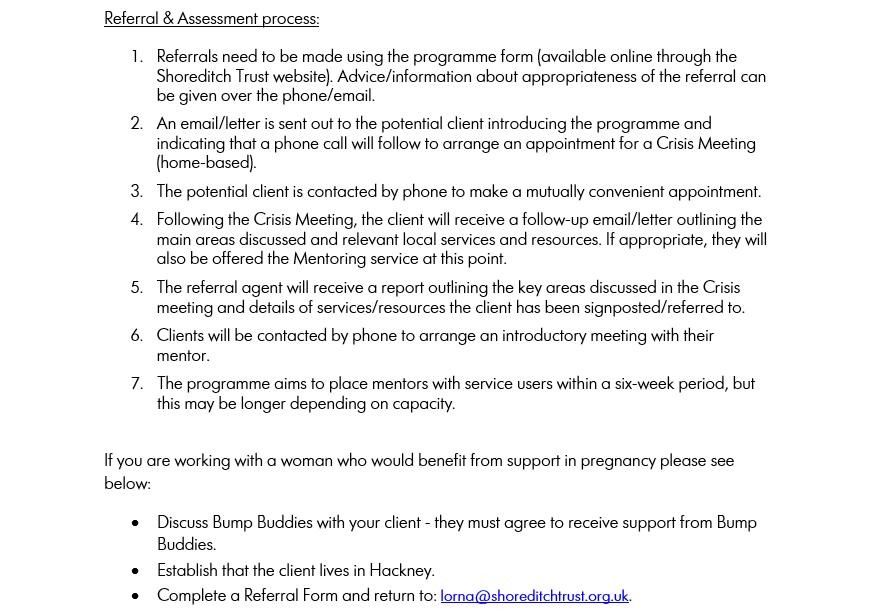 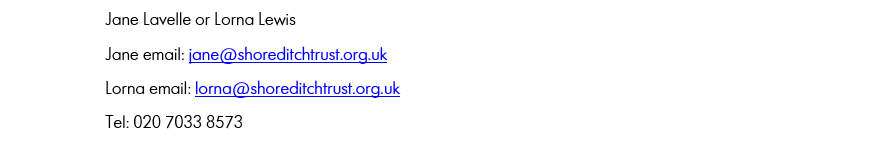 For more information please contact: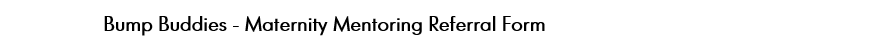 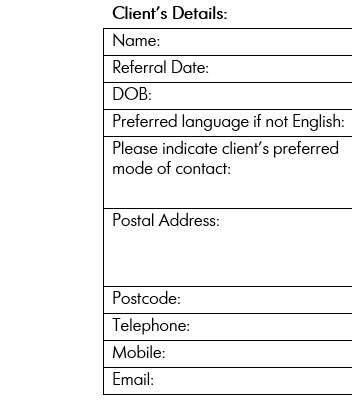 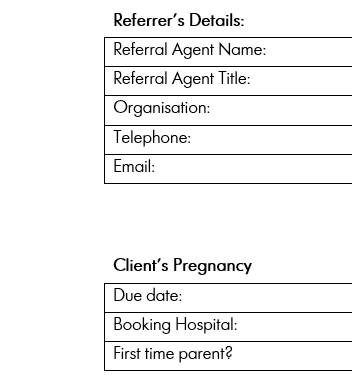 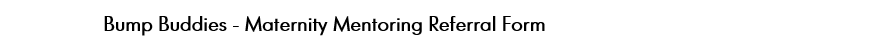 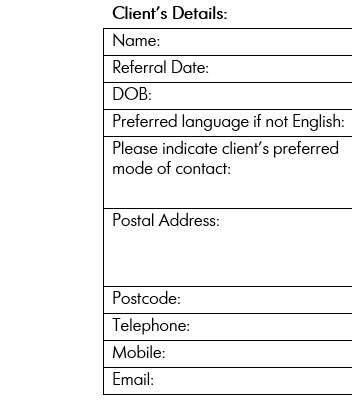 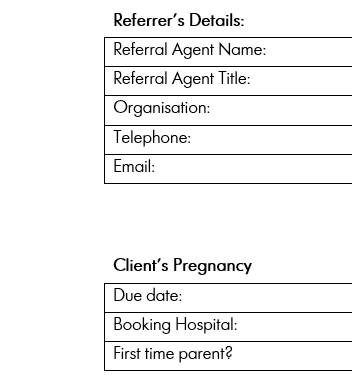 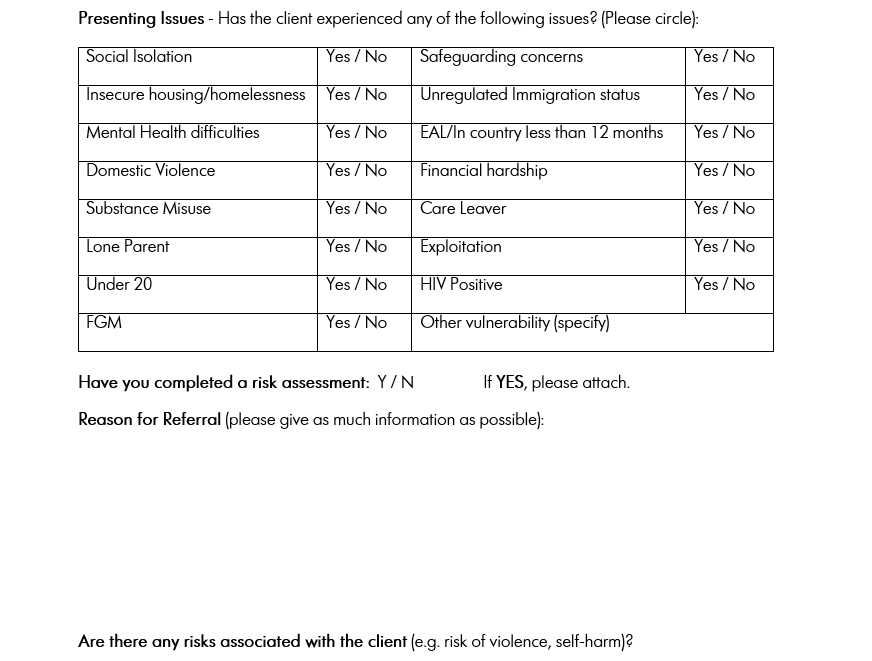 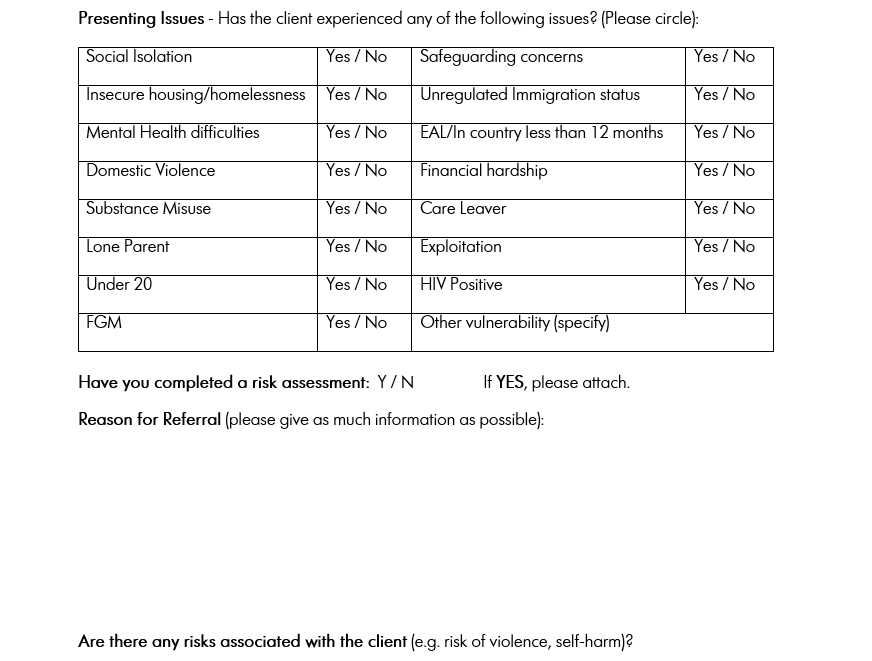 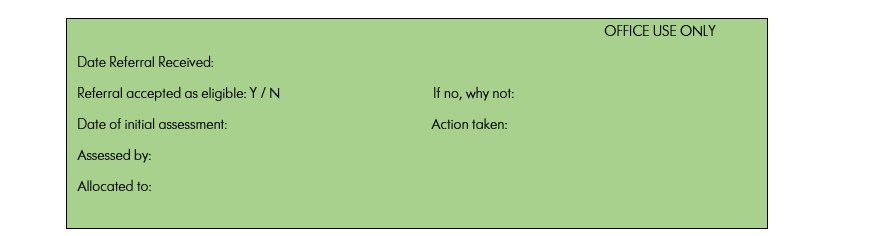 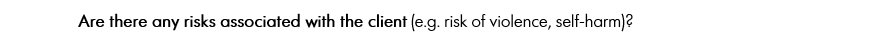 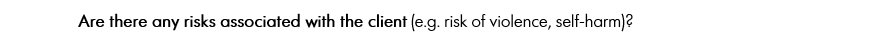 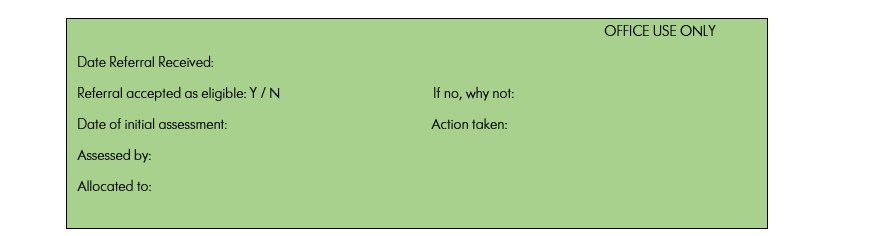 Client’s Details:Name:Referral Date:DOB:Preferred language if not English:Please indicate client’s preferred mode of contact:Postal Address:Postcode:Telephone:                                          Mobile:                                   Email:Referrer’s Details:Referral Agent Name: Referral Agent Title:Organisation: Telephone: Email:Client’s PregnancyDue date:Booking Hospital:First time parent?